新型PushPull20针连接器：适用于苛刻的环境
浩亭对更强的信号传输能力和微型化需求做出的回应上海，2016年2月22日——浩亭的新型PushPull20针连接器具有更优异的性能，每个插针的容量高达2安培。对摄像技术，以及为不同类型的传感器供电来说绰绰有余。组合电缆可同时传输电力和信号，帮助客户减少了布线量并降低了成本。新型PushPull20针连接器是浩亭对更强的信号传输能力和微型化需求做出的回应 工业厂房中的控制器和控制装置往往配备有不同类型的传感器。这些传感器被用来测量温度、颜色、形状、重量、尺寸和压力等。它们必须同时可靠地向中央控制装置传输信号。为了使系统更具成本效益且更高效，将电力和信号在同一根电缆中传输具有重要意义。 工业环境中的新型PushPull20针信号连接器坚固、易于操作并可根据客户的要求进行改进。浩亭的新型PushPull V4 20针连接器的容量是相同尺寸普通插针的两倍——是所有总线和信号数据组合电缆的理想解决方案。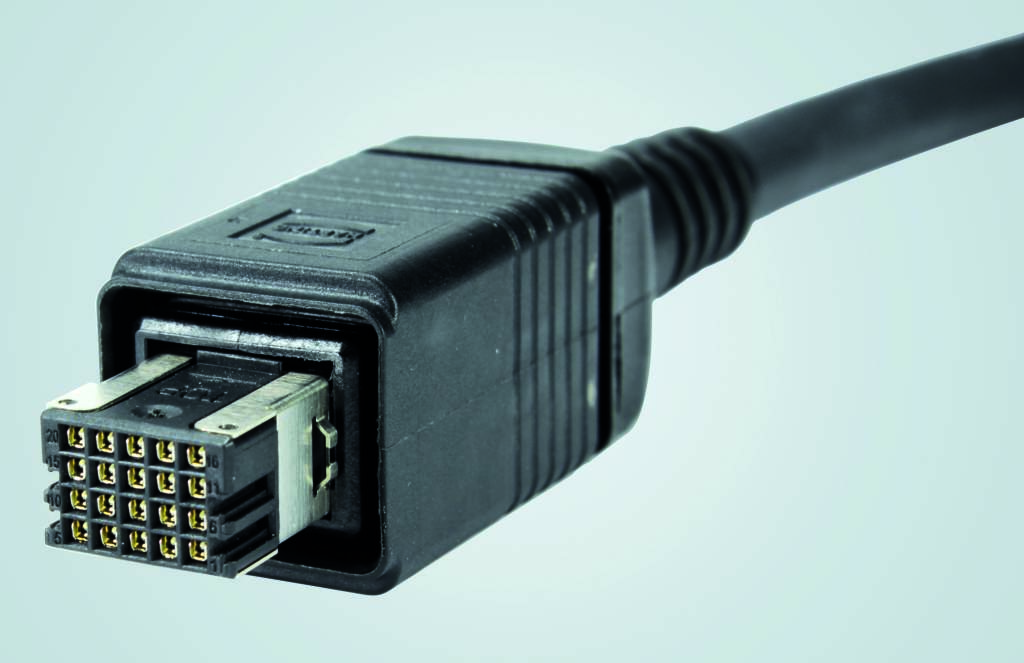 标题：新型PushPull20针连接器是浩亭对更强的信号传输能力和微型化需求做出的回应。中国联络人：浩亭（珠海) 贸易有限公司上海分公司麻莉莉市场传讯副经理中国上海市徐汇区虹桥路1号港汇中心1座3501室，200030电话： +86 21 6386 2200-215传真：+86 21 6386 8636E-mail：lily.ma@HARTING.com如需更多信息，请访问： www.HARTING.com.cn